Внеочередное заседание                                               27-го созываРЕШЕНИЕот 06 мая 2019 года                                                               №207ОБ УСТАНОВЛЕНИИ ГРАНИЦ ТЕРРИТОРИАЛЬНЫХ ОБЩЕСТВЕННЫХСАМОУПРАВЛЕНИЙ СЕЛЬСКОГО ПОСЕЛЕНИЯ ЧЕЛКАКОВСКИЙ СЕЛЬСОВЕТ МУНИЦИПАЛЬНОГО РАЙОНА БУРАЕВСКИЙ РАЙОНРЕСПУБЛИКИ БАШКОРТОСТАННа основании Федерального закона от 06.10.2003 N 131-ФЗ "Об общих принципах организации местного самоуправления в Российской Федерации", Устава сельского поселения Челкаковский  сельсовет муниципального района Бураевский район  Республики Башкортостан, Положения о территориальном общественном самоуправлении сельского поселения Челкаковский сельсовет муниципального района Бураевский район  Республики Башкортостан, утвержденного решением Совета сельского поселения Челкаковский сельсовет муниципального района Бураевский район  Республики Башкортостан № 206 от 06 мая 2019 года, Совет сельского поселения Челкаковский сельсовет муниципального района Бураевский район  Республики Башкортостан РЕШИЛ:1. Установить границы территорий для осуществления территориального общественного самоуправления сельского поселения Челкаковский сельсовет муниципального района Бураевский район Республики Башкортостан (приложение № 1).2. Обнародовать настоящее решение на официальном сайте Адмиистрации сельского поселения Челкаковский сельсовет муниципального района Бураевский район Республики Башкортостан.3. Контроль за исполнением настоящего решения возложить на постоянную комиссию Совета сельского поселения Челкаковский сельсовет муниципального района Бураевский район Республики Башкортостан .Глава сельского поселенияЧелкаковский сельсовет                                           Р.Р.НигаматьяновПриложение № 1к решению Совета сельского поселения Челкаковский сельсовет муниципального района Бураевский район Республики Башкортостанот 06 мая  2019 г. № 207ОПИСАНИЕГРАНИЦ ТЕРРИТОРИАЛЬНОГО ОБЩЕСТВЕННОГО САМОУПРАВЛЕНИЯСЕЛЬСКОГО ПОСЕЛЕНИЯ ЧЕЛКАКОВСКИЙ СЕЛЬСОВЕТ МУНИЦИПАЛЬНОГО РАЙОНА БУРАЕВСКИЙ РАЙОН РЕСПУБЛИКИ БАШКОРТОСТАН1. ТОС "Челкаково", с.Челкаково  Башҡортостан РеспубликаhыБорай районы  муниципаль районынын Салкак  ауыл  советыауыл  биләмәhе   Советы452973,  Салкак ауылы, Пинегин  урамы, 8Тел. 8 (347 56) 2-54-59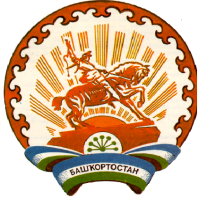 Республика БашкортостанСовет сельского поселения  Челкаковский сельсовет муниципального районаБураевский район452973, с.Челкаково, ул.Пинегина , 8Тел. 8 (347 56) 2-54-59